Důvodová zpráva:7. VEŘEJNÉ ZASEDÁNÍ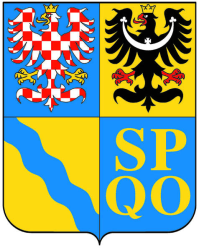 ZASTUPITELSTVA OLOMOUCKÉHO KRAJEČTVRTEK 23. 11. 2017 - 10:00 hBudova Magistrátu města Olomouce – velký zasedací sál,Hynaisova 10, OlomoucPROGRAM:                                          1.Zahájení, volba ověřovatelů zápisu, schválení programu zasedáníROK - Okleštěk (Niče)2.Zpráva o činnosti Rady Olomouckého kraje za uplynulé obdobíROK - Okleštěk (Niče)3.Poskytnutí návratné finanční výpomoci Centru uznávání a celoživotního učení Olomouckého krajeROK - Zemánek, Hynek (Gajdůšek)4.Žádosti o poskytnutí individuálních dotací v oblasti kultury a sportuROK - Jura (Tichá)5.Dodatek č. 1 k veřejnoprávní smlouvě o poskytnutí dotace mezi Olomouckým krajem a městem JeseníkROK - Jura (Tichá)6.Žádosti o poskytnutí individuální dotace v oblasti životního prostředí a zemědělstvíROK - Klimeš (Veselský)7.Dodatek č. 1 ke smlouvě o poskytnutí dotace obci JestřebíROK - Klimeš (Veselský)8.Žádost o poskytnutí individuální dotace v oblasti sociálníROK - Okleštěk (Sonntagová)9.Dotační program ke stabilizaci vybraných zdravotnických nelékařských pracovníků ve směnném provozu v Olomouckém kraji – vyhodnocení - materiál bude předložen dodatečněROK - Horák (Kolář)10.Záměr zřízení oddělení hospicové péče v Nemocnici Prostějov - materiál bude předložen dodatečněROK - Okleštěk, Horák (Kolář)11.Program návratné finanční výpomoci místním akčním skupinám se sídlem na území Olomouckého krajeROK - Šoltys (Dosoudil)11.1.Program návratné finanční výpomoci místním akčním skupinám se sídlem na území Olomouckého kraje – prodloužení termínu pro vrácení výpomoci - materiál bude předložen na stůlROK - Šoltys (Dosoudil)12.Dotační program Kotlíkové dotace v Olomouckém kraji I. – dodatky ke smlouvám o poskytnutí dotaceROK - Šoltys (Dosoudil)13.Žádosti o poskytnutí finančních darů z rozpočtu Olomouckého kraje pro Českou republiku – Hasičský záchranný sbor Olomouckého krajeROK - Okleštěk (Niče)14.Poskytnutí věcného daru z rozpočtu Olomouckého kraje České republice – Hasičskému záchrannému sboru Olomouckého krajeROK - Okleštěk (Niče)15.Dotace na pořízení, rekonstrukci a opravu požární techniky a nákup věcného vybavení JSDH obcí Olomouckého kraje 2017 – dodatek ke smlouvě s obcí BukováROK - Okleštěk (Niče)16.Odměňování členů Zastupitelstva Olomouckého kraje a členů výborů, komisí a zvláštních orgánů - materiál bude předložen dodatečněROK - Zemánek, Baláš (Špalková)17.Žádost o udělení souhlasu s bezúplatným převodem Androva stadionu - materiál bude předložen dodatečněROK - Jura (Tichá)18.Smlouva o úvěru na financování investičních a neinvestičních projektů Olomouckého kraje - materiál bude předložen na stůlROK - Zemánek (Fidrová)19.Majetkoprávní záležitosti – odkoupení nemovitého majetku - materiál bude předložen na stůlROK - Klimeš(Kamasová)20.Různé21.Závěr